08-01-2019Re:  Criminal Record Check/ Vulnerable Sector Check Sujet: Vérification du casier judiciaire / vérification des antécédents en vue d’un travail auprès de personnes vulnérablesTo whom it may concern / À qui de droit,Hockey New Brunswick requires that all volunteers with Minor Hockey in any capacity complete a Vulnerable Sector Check and Criminal Record Check before they are permitted to volunteer.Hockey Nouveau-Brunswick exige tout bénévole au hockey amateur dans toute capacité, de compléter une vérification du casier judiciaire et une vérification des antécédents en vue d’un travail auprès de personnes vulnérables avant d’être autorisé à faire du bénévolat.Respectfully/ Respectueusement,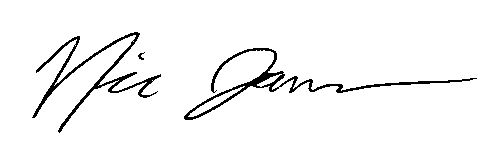 Nic JansenExecutive Director/ Directeur généralHockey New Brunswick/ Hockey Nouveau-Brunswick506-453-0866